بسمه تعالیشركت بورس كالاي ايران (سهامي عام)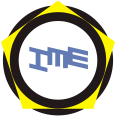 فرم درخواست کد مشتریان حقوقی شرکت کارگزاری .................................                                   تاریخ: ......./......../........                                        شماره سريال:  نسخه اول: کارگزار		   	                     نسخه دوم: بورس                                           کد فرم : F321-17-00اطلاعات فردی نام: ...................................................................نوع شخصيت حقوقي: ...........................................       زمينه فعاليت : ...............................................شماره ثبت: .............................................................        محل ثبت : ....................................................           تاريخ ثبت: ......................شناسه ملی: .............................................................سايت الكترونيكي: .................................................        پست الكترونيكي: ...........................................آخرين آدرس دفتر مركزي: .....................................................................................................................................كدپستي:  ...........................................................          تلفن دفتر مركزي: ............................................            دورنگار: ................................................مدير عامل: .........................................................آخرين تركيب اعضاي هيات مديره: ..........................................................................................................................................................................................................................................................................................................................................................صاحبان امضاي مجاز براساس تصميمات آخرين مجمع شركت :..........................................................................................................................................................................................................................................................................................................................................................سهامداران بالاي ده درصد (شامل ده درصد):....................................................................................................................................................................................................................................................................................................................................................................................................................................................................................................................................... نام: ...................................................................نوع شخصيت حقوقي: ...........................................       زمينه فعاليت : ...............................................شماره ثبت: .............................................................        محل ثبت : ....................................................           تاريخ ثبت: ......................شناسه ملی: .............................................................سايت الكترونيكي: .................................................        پست الكترونيكي: ...........................................آخرين آدرس دفتر مركزي: .....................................................................................................................................كدپستي:  ...........................................................          تلفن دفتر مركزي: ............................................            دورنگار: ................................................مدير عامل: .........................................................آخرين تركيب اعضاي هيات مديره: ..........................................................................................................................................................................................................................................................................................................................................................صاحبان امضاي مجاز براساس تصميمات آخرين مجمع شركت :..........................................................................................................................................................................................................................................................................................................................................................سهامداران بالاي ده درصد (شامل ده درصد):.......................................................................................................................................................................................................................................................................................................................................................................................................................................................................................................................................اطلاعات‌حسابهای بانکیحساب بانکینام بانک: ................................................   نام شعبه : ...............................................   کد شعبه: ...........................نوع حساب: ............................................   شماره حساب: ........................................حساب بانکینام بانک: ................................................   نام شعبه : ...............................................   کد شعبه: ...........................نوع حساب: ............................................   شماره حساب: ........................................ضمن تأیید صحت مندرجات فوق اعلام می دارم که هرگونه تغییرات احتمالی را سریعاً به آن شرکت کارگزاری اطلاع دهم.امضاء صاحبان مجاز:                                          مهر شركت:                                           تاریخ:ضمن تأیید صحت مندرجات فوق اعلام می دارم که هرگونه تغییرات احتمالی را سریعاً به آن شرکت کارگزاری اطلاع دهم.امضاء صاحبان مجاز:                                          مهر شركت:                                           تاریخ:ضمن تأیید صحت مندرجات فوق اعلام می دارم که هرگونه تغییرات احتمالی را سریعاً به آن شرکت کارگزاری اطلاع دهم.امضاء صاحبان مجاز:                                          مهر شركت:                                           تاریخ:نمونه امضاء صاحبان مجاز:نمونه امضاء صاحبان مجاز:مهر شركت:کد صادره توسط بورس:کد صادره توسط بورس:مهر و امضای واحد صدور کد: